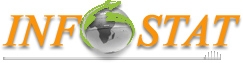 Le 27 avril 2011Suite à notre téléconférence, nous avons décidé de retenir le sujet suivant dans le cadre de notre projet sur l’e-réputation :« L’image de l’industrie pharmaceutique véhiculée dans les réseaux sociaux (blogs, forums,…) »Ce sujet nous a paru pertinent dans le cadre du contexte actuel et intéressant compte tenu des conclusions attendues des assises du médicament. Ce sujet est par ailleurs susceptible d’être affiné lors de nos rencontres avec les différents prestataires. Nous leur demanderons de veiller les périodes de mai, juin, juillet et aout, l’objectif est d’avoir un rendu pour Septembre/Octobre.Annabelle et moi-même contacterons dès le début de la semaine prochaine les entreprises qui figurent dans le fichier Excel ci-joint pour leur proposer de participer à ce projet. Toutefois, si certaines ne sont pas présentes, n’hésitez pas à nous l’indiquer d’ici la fin de semaine.Retro-planning projet : Mi Mai : Frédéric Martinet(spécialiste des outils de veille) et Edouard Fillias (spécialiste de l’e-réputation) viendront nous introduire le sujet (en attente de confirmation) : 1 demi-journéeFin Mai/début Juin : Briefing des prestataires ayant acceptés de participer (1 à 2 demi-journée)Mai/juin/juillet/aout : période de veille du projet Septembre/octobre : Rendu du projet par les prestataires participantsNovembre/décembre : Synthèse du projet par la commission veilleNous ne manquerons pas de vous tenir informés des prochaines étapes.Xavier Lannuzel (JNJ)